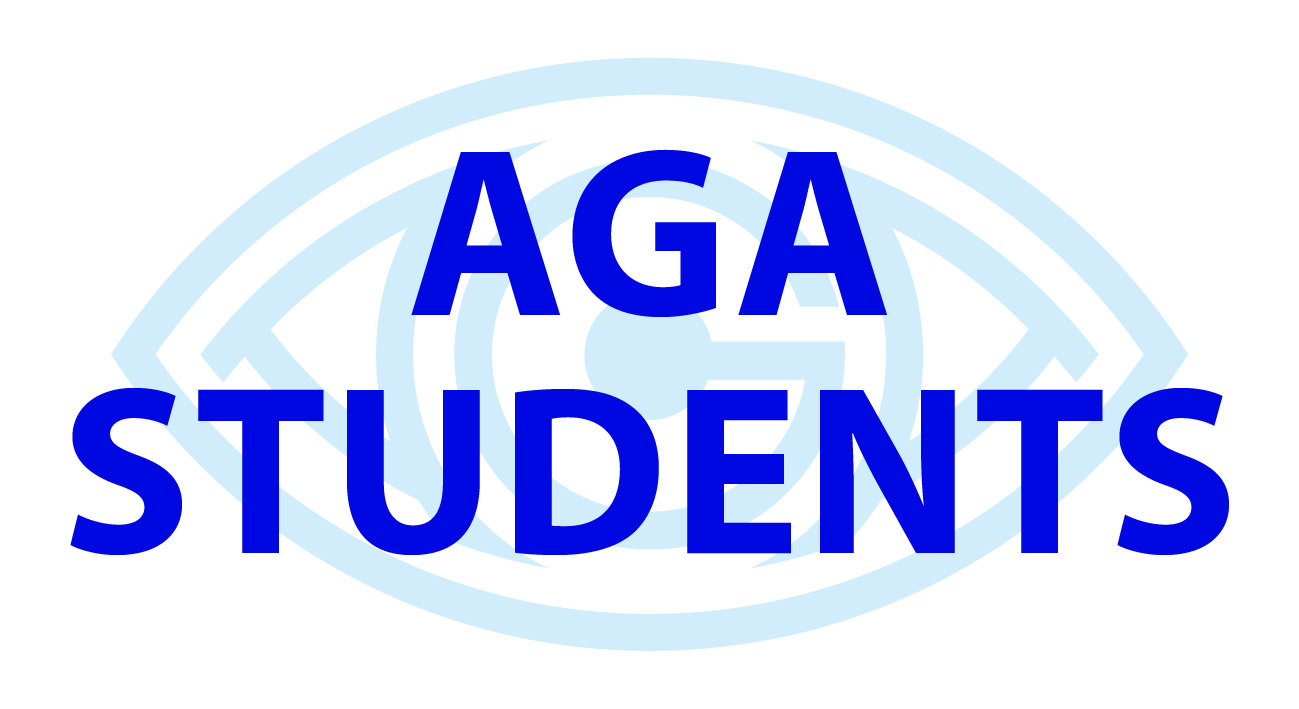 Organisator(en):	____________________Geplante Veranstaltung(en):	UntersuchungskursArthroskopiekursStudententagSonstiges:	_____________________Name + Datum der Veranstaltung(en):__________________________ am:  ____________________________________________ am:  __________________Anzahl der TeilnehmerInnen: 	_____Unterstützende Ärzte (Name + Anstellung Fach + Ort)_________________________________________________
_________________________________________________Unterstützende Studenten (Name + Universität): _________________________________________________
_________________________________________________Möglichkeit eines Studentenvortrages:  Ja 		/	  NeinProgramm bereits vorhanden? Ja: Bitte mitschicken Nein: Bitte frühestmöglich erstellen und zusendenFinanzielle Unterstützung: (max. 100-150 € für Kopien, Getränke, etc.) Ja:	Betrag: _____________________________________Wofür:  _____________________________________Flyer der AGA-Studenten per Post? Ja: 	Adresse: ____________________________________